  ADVENTNÍ ČAS A MIKULÁŠ 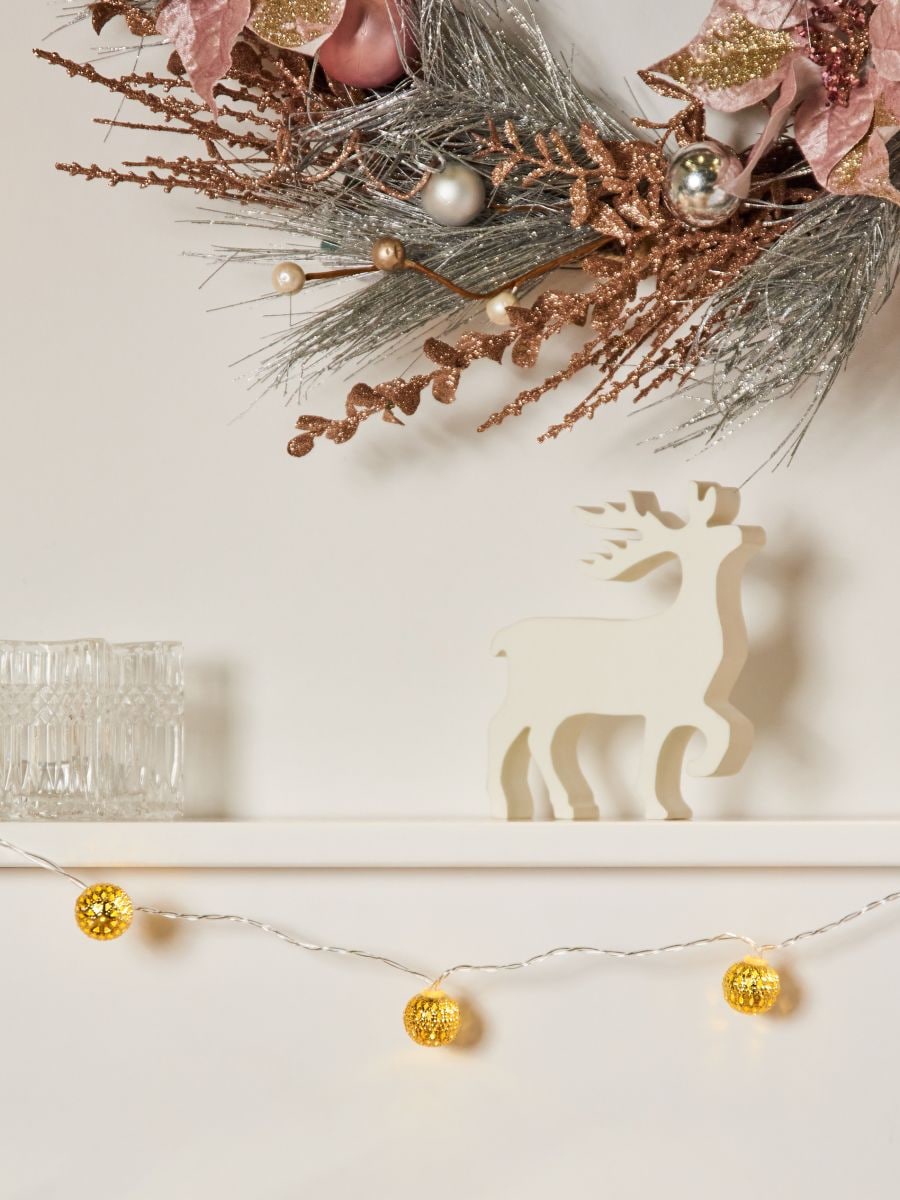 21.11 – 2.12.2022- Sledování příběhu „Chaloupka na vršku – Jak to bylo na Mikuláše“- Práce s obrázky – rozhovor o historii, o znacích adventu a jiných významných dnech (sv. Barbora) - Budeme pracovat s obrazovkou, tabletem a digitální myškou - Budeme zpívat koledy a písničku „bude zima ,bude mráz“ - Naučíme se básničku „Advent už přichází“ - Zacvičíme si s mrazíkem a paní zimou- Zacvičíme si ve dvojicích s Míšou Růžičkovou- Pohybové hry: „Kuličkovaná“, „Mrazík“ a „Na vločky“ - Vyrobíme si ozdobu z keramické hlíny- Vyrobíme si zvoneček – technika inkoustu - Pracovní listy a omalovánky				A CO NÁS ČEKÁ? 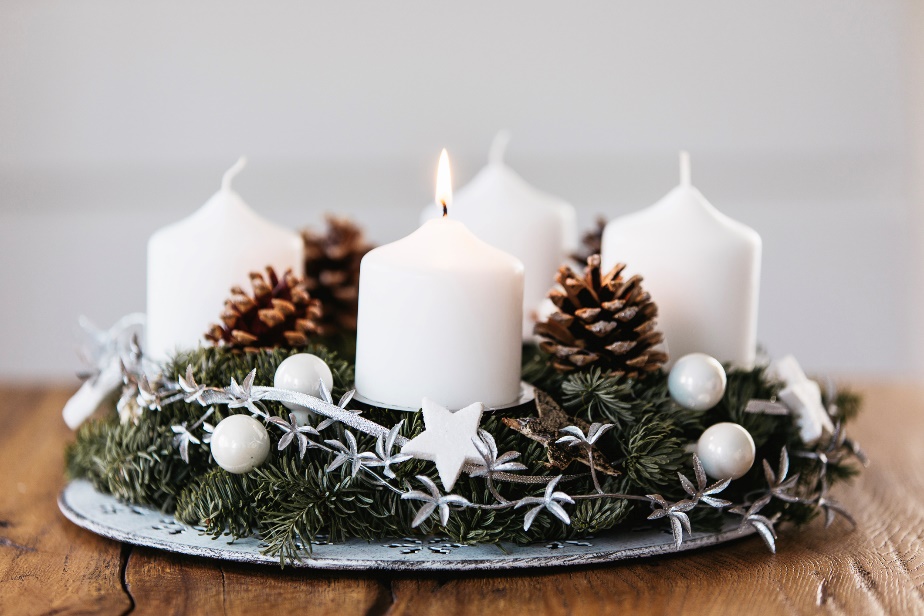 Čtvrtek 24.11. – půjdeme s dětmi dopoledne ozdobit náš stromeček na náměstí Pondělí 28.11. – Cvičení v tělocvičně 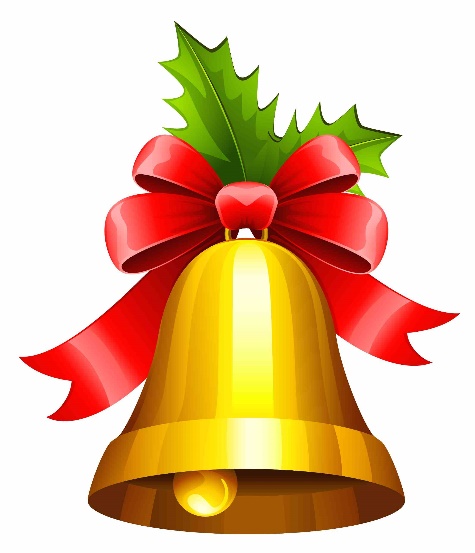 Středa 30.11. – Výlet na adventní Hrádek u Nechanic ( společně s I. třídou) 